Znak postępowania: WR.271.10.2024.206Zał. nr 1a do SWZ - zmodyfikowanyOPIS PRZEDMIOTU ZAMÓWIENIAOGÓLNE WARUNKI ZAMOWIENIA:Przedmiotem zamówienia jest świadczenie usług odbioru i zagospodarowania odpadów komunalnych, powstających na terenie nieruchomości zamieszkałych, na których powstają odpady komunalne na terenie Gminy Lądek-Zdrój w sposób zapewniający osiągnięcie odpowiednich poziomów recyklingu, przygotowania do ponownego użycia i odzysku innymi metodami oraz ograniczenie masy odpadów ulegających biodegradacji przekazywanych do składowania, zgodnie z obowiązującymi przepisami prawa m.in. ustawy z dnia 13 września 1996 r. o utrzymaniu czystości i porządku w gminach (t.j. Dz. U. z 2024 r. poz. 399 ze zm.), uchwały nr XX/135/2020 Rady Miejskiej Lądka-Zdroju z dnia 25 czerwca 2020 r. w sprawie wprowadzenia regulaminu utrzymania czystości i porządku na terenie Gminy Lądek-Zdrój (Dz. Urz. Woj. Dolnośląskiego z 08.07.2020 r. poz.4194 ze zm.),Zakres zamówienia obejmuje:zorganizowanie 2 razy w ciągu trwania umowy objazdowej zbiórki odpadów wielkogabarytowych na terenie Gminy Lądek-Zdrój, zbiórka odpadów gabarytowych dotyczy terenu całej Gminy (miasta i wsi), Zamawiający wymaga zorganizowania odrębnych zbiórek dla wsi i miasta;zorganizowanie, utrzymanie i obsługa Punktu Selektywnej Zbiórki Odpadów Komunalnych (PSZOK); wyposażenie nieruchomości położonych na terenie Gminy w pojemniki do zbierania odpadów komunalnych segregowanych i utrzymywaniu ich w należytym stanie technicznym i sanitarnym; zapewnienie mycia udostępnianych pojemników oraz zapewnieniu dezynfekcji udostępnianych pojemników – w przypadku odpadów zmieszanych i bio – 1x w roku; dodatkowe usługi mycia i dezynfekcji pojemników stanowią pozacenowe kryterium oceny ofert;każdorazowe porządkowanie terenu zanieczyszczonego odpadami po odbiorze odpadów,zbiórka przeterminowanych leków i termometrów z aptek;odbiór baterii ze wskazanych punktów przez Zamawiającego.W zakresie zadania ujęto wykonanie usług zakwalifikowanych wg Wspólnego Słownika Zamówień do kategorii (kod CPV):90500000-2 - Usługi związane z odpadami90511200-4 - Usługi gromadzenia odpadów pochodzących z gospodarstw  domowych90512000-9 - Usługi transportu odpadów90513000-6 - Usługi obróbki i usuwania odpadów, które nie są niebezpieczne90513100-7 - Usługi wywozu odpadów pochodzących z gospodarstw domowych90533000-2 - Usługi gospodarki odpadamiWykonawca ponosi całkowite koszty związane z zbieraniem, transportem i zagospodarowaniem odpadów, koszty prowadzenia punktu selektywnej zbiórki odpadów oraz pozostałe koszty zamówienia. Ponadto w kosztach uwzględnia się również opłatę za umieszczenie odpadów na składowisku, tzw. opłatę środowiskową – dla masy odpadów, których unieszkodliwienie będzie konieczne podczas zagospodarowania odpadów odebranych przez Wykonawcę.Liczbę mieszkańców oraz adresy nieruchomości, na których zamieszkują mieszkańcy Zamawiający oszacował na podstawie danych meldunkowych będących w posiadaniu Zamawiającego i ma charakter wyłącznie informacyjny.W trakcie realizacji usługi możliwe są zmiany adresów i liczby obsługiwanych nieruchomości, jak i liczby mieszkańców. Zmiany mogą dotyczyć zarówno zmniejszenia, jak i zwiększenia liczby adresów nieruchomości i liczby mieszkańców. Wszystkie dodatkowo zgłaszane przez Zamawiającego nieruchomości Wykonawca zobowiązany jest niezwłocznie włączyć do obsługi.Gmina Lądek-Zdrój położona jest na terenie górskim, w związku z tym w okresie zimowy możliwe są utrudnienia związane z podjazdem pod niektóre nieruchomości. W związku z tym samochody odbierające odpady powinny być przystosowane do warunków zimowych (łańcuchy). Jeśli pomimo zastosowania łańcuchów na koła w pojeździe odbiór odpadów nie będzie możliwy, Wykonawca powinien zapewnić odbiór odpadów w inny skuteczny sposób.  Zamawiający informuje, że liczba mieszkańców Gminy Lądek-Zdrój wg danych będących w posiadaniu Urzędu Miasta Lądek-Zdrój w latach 2013-2023 przedstawiają się następująco:Tabela nr 1. Liczba mieszkańców z podziałem na obszar miejski i wiejski Gminy Lądek-Zdrój w latach 2013-2023 wg danych Urzędu Miasta i Gminy Lądek-Zdrój.Według danych wynikających z deklaracji na dzień 31.12.2023 liczba mieszkańców faktycznie zamieszkujących Gminę Lądek-Zdrój wynosi – 5809 osób Ilość nieruchomości o charakterze letniskowym i rekreacyjnym : 142Usługa odbierania i zagospodarowania odpadów komunalnych z nieruchomości zamieszkałych położonych na terenie Gminy Lądek-Zdrój obejmuje następujące rodzaje odpadów komunalnych:odpady komunalne pozostałe po segregacji,odpady komunalne zbierane selektywnie zawierające frakcje: papieru i tektury, tworzyw sztucznych i metalu, opakowań wielomateriałowych, szkła i opakowań ze szkła, odpadów ulegające biodegradacji w tym odpady zielone,meble i odpady wielkogabarytowe, zużyty sprzęt elektryczny i elektroniczny, zużyte opony oraz wielkogabarytowe opakowania ulegające biodegradacji.Dane statystyczne za okres 2013-2023:w roku 2013 odebrano z terenu miasta i gminy Lądek-Zdrój: 2304,82 Mg odpadów komunalnych zmieszanych;w roku 2014 odebrano z terenu miasta i gminy Lądek-Zdrój: 2150,54 Mg odpadów komunalnych zmieszanych;w roku 2015 odebrano z terenu miasta i gminy Lądek-Zdrój: 2394,7 Mg odpadów komunalnych zmieszanych;w roku 2016 odebrano z terenu miasta i gminy Lądek-Zdrój: 2674,32 Mg odpadów komunalnych zmieszanych;w roku 2017 odebrano z terenu miasta i gminy Lądek-Zdrój: 2986,08 Mg odpadów komunalnych zmieszanych;w roku 2018 odebrano z terenu miasta i gminy Lądek-Zdrój: 2849,40 Mg odpadów komunalnych zmieszanych.w roku 2019 odebrano z terenu miasta i gminy Lądek-Zdrój: 2843,12 Mg odpadów komunalnych zmieszanych.w roku 2020 odebrano z terenu miasta i gminy Lądek-Zdrój: 2703,19 Mg odpadów komunalnych zmieszanych.w roku 2021 odebrano z terenu miasta i gminy Lądek-Zdrój: 2179,17 Mg odpadów komunalnych zmieszanych.w roku 2022 odebrano z terenu miasta i gminy Lądek-Zdrój: 2206,68 Mg odpadów komunalnych zmieszanych.w roku 2023 odebrano z terenu miasta i gminy Lądek-Zdrój: 2138,38 Mg odpadów komunalnych zmieszanych.Tabela nr 2. Ilość odpadów komunalnych odebranych od właścicieli nieruchomości zamieszkałych i niezamieszkałych z terenu miasta i gminy Lądek-Zdrój w okresie od 1 stycznia 2019r. do 31 grudnia 2019r. na podstawie sprawozdań odbierającego odpady komunalne od właścicieli nieruchomości.Obszar całej Gminy Lądek-Zdrój:Razem w roku 2019r. odebrano z terenu miasta i gminy Lądek-Zdrój: 3180,316 Mg odpadów komunalnych (z wyłączeniem odpadów budowlanych i rozbiórkowych).Tabela nr 3. Ilość odpadów komunalnych zmieszanych [w Mg] odebranych od właścicieli nieruchomości zamieszkałych i niezamieszkałych z podziałem na teren miasta i gminy Lądek-Zdrój w 2019r. na podstawie sprawozdań kwartalnych odbierających odpady komunalne od właścicieli nieruchomości.Obszar całej Gminy Lądek-Zdrój:Tabela nr 4. Orientacyjne ilości i rodzaje odpadów odebranych w PSZOK-u w okresie od 1 stycznia 2019r. do 31 grudnia 2019r. sprawozdania odbierającego odpady komunalne od właścicieli nieruchomości.Tabela nr 5. Ilość odpadów komunalnych odebranych od właścicieli nieruchomości zamieszkałych i niezamieszkałych z terenu miasta i gminy Lądek-Zdrój w okresie od 1 stycznia 2020r. do 31 grudnia 2020r. na podstawie sprawozdań odbierającego odpady komunalne od właścicieli nieruchomości.Obszar całej Gminy Lądek-Zdrój:Razem w roku 2020r. odebrano z terenu miasta i gminy Lądek-Zdrój: 3134,505 Mg odpadów komunalnych (z wyłączeniem odpadów budowlanych i rozbiórkowych).Tabela nr 6 . Ilość odpadów komunalnych zmieszanych [w Mg] odebranych od właścicieli nieruchomości zamieszkałych i niezamieszkałych z podziałem na teren miasta i gminy Lądek-Zdrój w 2020r. na podstawie sprawozdań kwartalnych odbierających odpady komunalne od właścicieli nieruchomości.Obszar całej Gminy Lądek-Zdrój:Tabela nr 7. Orientacyjne ilości i rodzaje odpadów odebranych w PSZOK-u w okresie od 1 stycznia 2020r. do 31 grudnia 2020r. sprawozdania odbierającego odpady komunalne od właścicieli nieruchomości.Tabela nr 8. Ilość odpadów komunalnych odebranych od właścicieli nieruchomości zamieszkałych z terenu miasta i gminy Lądek-Zdrój w okresie od 1 stycznia 2021r. do 31 grudnia 2021r. na podstawie sprawozdań odbierającego odpady komunalne od właścicieli nieruchomości.Obszar całej Gminy Lądek-Zdrój:Razem w roku 2021r. (od 1.01.2021-31.12.2021) odebrano z terenu miasta i gminy Lądek-Zdrój: 2975,2300 Mg odpadów komunalnych (z wyłączeniem odpadów budowlanych i rozbiórkowych).Tabela nr 9. Ilość odpadów komunalnych zmieszanych [w Mg] odebranych od właścicieli nieruchomości zamieszkałych z podziałem na teren miasta i gminy Lądek-Zdrój w 2021r. na podstawie sprawozdań kwartalnych odbierających odpady komunalne od właścicieli nieruchomości.Obszar całej Gminy Lądek-Zdrój:Tabela nr 10. Orientacyjne ilości i rodzaje odpadów odebranych w PSZOK-u w okresie od czerwca 2021r. do 31 grudnia 2021r. sprawozdania odbierającego odpady komunalne od właścicieli nieruchomości.Tabela nr 11. Ilość odpadów komunalnych odebranych od właścicieli nieruchomości zamieszkałych z terenu miasta i gminy Lądek-Zdrój w okresie od 1 stycznia 2022r. do 31 grudnia 2022r. na podstawie sprawozdań odbierającego odpady komunalne od właścicieli nieruchomości.Obszar całej Gminy Lądek-Zdrój:Razem w roku 2022r. (od 1.01.2022-31.12.2022) odebrano z terenu miasta i gminy Lądek-Zdrój: 2887,0350 Mg odpadów komunalnych (z wyłączeniem odpadów budowlanych i rozbiórkowych).Tabela nr 12. Ilość odpadów komunalnych zmieszanych [w Mg] odebranych od właścicieli nieruchomości zamieszkałych z podziałem na teren miasta i gminy Lądek-Zdrój w 2022r. na podstawie sprawozdań kwartalnych odbierających odpady komunalne od właścicieli nieruchomości.Obszar całej Gminy Lądek-Zdrój:Tabela nr 13. Orientacyjne ilości i rodzaje odpadów odebranych w PSZOK-u w okresie od czerwca 2022r. do 31 grudnia 2022r. sprawozdania odbierającego odpady komunalne od właścicieli nieruchomości.Tabela nr 14. Ilość odpadów komunalnych odebranych od właścicieli nieruchomości zamieszkałych z terenu miasta i gminy Lądek-Zdrój w okresie od 1 stycznia 2023r. do 31 grudnia 2023r. na podstawie sprawozdań odbierającego odpady komunalne od właścicieli nieruchomości.Obszar całej Gminy Lądek-Zdrój:Razem w roku 2023r. (od 1.01.2023-31.12.2023) odebrano z terenu miasta i gminy Lądek-Zdrój: 3150,4798 Mg odpadów komunalnych.Tabela nr 15. Ilość odpadów komunalnych zmieszanych [w Mg] odebranych od właścicieli nieruchomości zamieszkałych z podziałem na teren miasta i gminy Lądek-Zdrój w 2023r. na podstawie sprawozdań kwartalnych odbierających odpady komunalne od właścicieli nieruchomości.Obszar całej Gminy Lądek-Zdrój:Tabela nr 16. Orientacyjne ilości i rodzaje odpadów odebranych w ramach PSZOK-u bez wliczania zbiórki akcyjnej w okresie od 01.01.2023r. do 31.12.2023r. sprawozdania odbierającego odpady komunalne od właścicieli nieruchomości.W Gminie Lądek-Zdrój znajduje się 2351 nieruchomości do obsługi (z aktywnymi deklaracjami), w tym 2225 nieruchomości z indywidualnie złożonymi deklaracjami oraz 126 nieruchomości wielorodzinne, do których zaliczają się wspólnoty mieszkaniowe i spółdzielnie mieszkaniowe. Ponadto zamawiający informuje, że nieruchomości zamieszkałe na ulicach: Rataja (2 boksy) Rynek (3 boksy), Słodowa (3 boksy), Krótka (1 boks) Zdrojowa (3 boksy), Gwieździsta (1 boks), Kościelna (2 boksy), Orla (1 boks), T. Kościuszki (2 boksy), Teren Targowiska (3 boksy), ul. Powstańców Wlkp. teren za strażą pożarną (5 boksów), Ogrodowa (4 boksy), Powstańców Wielkopolskich (3 boksy) Obsługiwane są przez zbiorcze miejsca ustawienia pojemników, w niektórych miejscach są to wybetonowane boksy. Średnio jeden boks to ok. 5 – 7 pojemników o pojemności 1100 l ustawionych w jednym miejscu.Zamawiający zastrzega, że liczba boksów może ulec zmianie w związku z przygotowywaniem miejsc do ustawienia pojemników do segregacji odpadów przez administratorów nieruchomości. Szacuje się, że cześć miasta w obrębie Stare Miasto obsługiwać może ok 15-20 boksów, część miasta w obrębie Starego Zdroju ok. 5-10 boksów.Zamawiający przekaże Wykonawcy przed rozpoczęciem realizacji umowy wykaz adresów nieruchomości, które należy obsługiwać sporządzony na podstawie zebranych deklaracji.Wszystkie dodatkowo zgłaszane przez zamawiającego nieruchomości Wykonawca zobowiązany jest niezwłocznie włączyć do obsługi w trakcie trwania umowy.W związku z trudnym ukształtowaniem terenu gminy oraz małym zagęszczeniem zabudowy na terenie wsi zalecane jest, aby Wykonawca dokonał wizji lokalnej na terenie realizacji zamówienia, jako czynność pomocniczą przy przygotowaniu oferty.Wymagania w zakresie ilości i rodzajów pojazdów wymaganych do realizacji umowy o zamówienie publiczne należy traktować jako wymagania minimalne. Wykonawca może zwiększyć ilość pojazdów, przy użyciu których będzie świadczona przez niego usługa, z tym jednakże zastrzeżeniem, że zmiana taka nie będzie stanowić podstawy zwiększenia wynagrodzenia należnego Wykonawcy. Zamawiający wymaga, aby pojazdy oraz baza magazynowo transportowa były wyposażone zgodnie z Rozporządzeniem Ministra Środowiska z dnia 11.01.2023 r. w sprawie szczegółowych wymagań w zakresie odbierania odpadów komunalnych od właścicieli nieruchomości (Dz. U. z 2013 r., poz. 122).Usługa odbierania i zagospodarowania odpadów komunalnych musi być realizowana zgodnie z obowiązującymi przepisami prawa, a w szczególności:ustawą z dnia 14 grudnia 2012 r. o odpadach (t.j. Dz. U. z 2023 r. poz. 1587 ze zm.) oraz rozporządzeniami wykonawczymi,ustawą z dnia 13 września 1996 r. o utrzymaniu czystości i porządku w gminach (t.j. Dz. U. z 2024 r. poz. 399 ze zm.) oraz rozporządzeniami wykonawczymi,ustawą z dnia 29 lipca 2005 r. o zużytym sprzęcie elektrycznym i elektronicznym (t.j. Dz. U. z 2022 r. poz. 1622 ze zm.) oraz rozporządzeniami wykonawczymi,Krajowym Planem Gospodarki Odpadami Komunalnymi,Planem Gospodarki Odpadami dla Województwa Dolnośląskiego,Planem Gospodarki Odpadami dla Województwa Opolskiego,uchwały nr XX/135/2020 Rady Miejskiej Lądka-Zdroju z dnia 25 czerwca  2020r. w sprawie wprowadzenia regulaminu utrzymania czystości i porządku na terenie Gminy Lądek-Zdrój (Dz. Urz. Woj. Dolnośląskiego z 08.07.2020 r. poz.4194 ze zm.),uchwałą nr XX/136/2020 Rady Miejskiej Lądka - Zdroju z dnia 25 czerwca 2020 r. w sprawie szczegółowego sposobu i zakresu świadczenia usług w zakresie odbierania odpadów komunalnych od właścicieli nieruchomości i zagospodarowania tych odpadów, w zamian za uiszczoną opłatę za gospodarowanie odpadami komunalnymi (Dz. Urz. Woj. Dolnośląskiego z 8.07.2020 r. poz. 4195 ze zm.).SZCZEGÓŁOWY ZAKRES ZAMÓWIENIA:Przedmiot zamówienia będzie realizowany poprzez:Odbieranie odpadów komunalnych zmieszanych oraz odpadów pochodzących z selektywnej zbiórki z nieruchomości zamieszkałych wraz z ich zagospodarowaniem zgodnie z obowiązującymi przepisami prawa m.in. ustawy z dnia 13 września 1996 r. o utrzymaniu czystości i porządku w gminach (t. j. Dz. U. z 2024 r., poz. 399 ze zm.), uchwały nr XXX/135/2020 Rady Miejskiej Lądka-Zdroju z dnia 25 czerwca 2020 r. w sprawie wprowadzenia regulaminu utrzymania czystości i porządku na terenie Gminy Lądek-Zdrój (Dz. Urz. Woj. Dolnośląskiego z dnia 8.07.2020 r. poz.4194 ze zm.) .W ramach odbioru zmieszanych odpadów komunalnych oraz odpadów pochodzących z selektywnej zbiórki Wykonawca zobowiązany jest odebrać odpady umieszczone w pojemnikach, przystosowanych do ich składowania oraz odpady, których właściciel nieruchomości nie umieścił w pojemniku na odpady ze względu na jego przepełnienie tzw. nadwyżki np. w workach, a także odpady, które zostały wysypane z pojemników w trakcie ich opróżniania, wywiane lub wyrzucone przez osoby trzecie (np. w wyniku aktów wandalizmu). CZĘSTOTLIWOŚĆ ODBIORU ODPADÓWWykonawca ma obowiązek odbioru zmieszanych odpadów komunalnych, odpadów pozostałych po segregacji z minimalną częstotliwościąZmieszane odpady komunalne (odpady pozostałe po segregacji):dla budynków jednorodzinnych :- obszar miasta Lądek-Zdrój:  raz na dwa tygodnie- obszar wiejski Gminy:   raz na dwa tygodnie;dla budynków wielolokalowych:- obszar miasta Lądek-Zdrój : raz w tygodniu- obszar wiejski Gminy:  raz w tygodniu,Wykonawca ma obowiązek odbioru odpadów zebranych selektywnie zawierających frakcje papieru i tektury z minimalną częstotliwością:dla budynków jednorodzinnych : - obszar miasta Lądek-Zdrój: raz na cztery tygodnie - obszar wiejski Gminy: raz na cztery tygodnie dla budynków wielolokalowych:- obszar miasta Lądek-Zdrój: raz na dwa tygodnie - obszar wiejski Gminy: raz na cztery tygodnie Wykonawca ma obowiązek odbioru odpadów zebranych selektywnie zawierających tworzyw sztucznych i metalu z minimalną częstotliwością:dla budynków jednorodzinnych : - obszar miasta Lądek-Zdrój: raz na dwa tygodnie- obszar wiejski Gminy: raz na dwa tygodnie dla budynków wielolokalowych:- obszar miasta Lądek-Zdrój: raz w tygodniu- obszar wiejski Gminy: raz na dwa tygodnieWykonawca ma obowiązek odbioru odpadów zebranych selektywnie zawierających frakcje szkła i opakowań szklanych na terenie miasta Lądek-Zdrój i obszarze wiejskim Gminy Lądek – Zdrój z minimalną częstotliwością, raz na osiem tygodni.dla budynków wielolokalowych na terenie miasta raz na cztery tygodnie.Wykonawca ma obowiązek odbioru odpadów zebranych selektywnie: "bioodpady" w tym odpadów zielonych na terenie miasta i gminy Lądek – Zdrój z minimalną częstotliwością:dla budynków jednorodzinnych obszar miasta i obszar wiejski - raz na dwa tygodnie, w okresie od kwietnia do października, jeden raz na cztery tygodnie w okresie od listopada do marca. dla budynków wielolokalowych obszar miasta i obszar wiejski – raz w tygodniu, w okresie od kwietnia do października, jeden raz na cztery tygodnie w okresie od listopada do marca.W przypadku zabudowy wielorodzinnej Wykonawca musi dostosować wielkość i ilość pojemników ustawionych dla danej nieruchomości do liczby osób korzystających z pojemników oraz ilości wytwarzanych odpadów.Zgodnie z Rozporządzeniem Ministra Klimatu i Środowiska z dnia 10 maja 2021r. w sprawie sposobu selektywnego zbierania wybranych frakcji odpadów (Dz. U. z 2021 r. poz. 906)  frakcję odpadów „papier”, w której skład wchodzą odpady z papieru, w tym odpady z tektury, odpady opakowaniowe z papieru i odpady opakowaniowe z tektury, zbiera się w pojemnikach koloru niebieskiego, oznaczonych napisem „Papier”.frakcję odpadów „szkło”, w której skład wchodzą odpady ze szkła, w tym odpady opakowaniowe ze szkła, zbiera się w pojemnikach koloru zielonego, oznaczonych napisem „Szkło”.frakcje odpadów „metale, tworzywa sztuczne, odpady opakowaniowe wielomateriałowe” w których skład wchodzą odpady metali, w tym odpady opakowaniowe z metali, odpady z tworzyw sztucznych, w tym odpady opakowaniowe z tworzyw sztucznych, oraz odpady opakowaniowe wielomateriałowe, zbiera się w pojemnikach koloru żółtego, oznaczonych napisem „Metale i tworzywa sztuczne”. frakcję odpadów „bioodpady”, zbiera się w pojemnikach koloru brązowego, oznaczonych napisem „Bio”.POJEMNIKI NA ODPADYPojemniki do gromadzenia odpadów pochodzących z selektywnej zbiórki oraz odpadów komunalnych zmieszanych muszą posiadać nazwę lub logo firmy odbierającej odpady. Wykonawca  ma obowiązek prowadzenia rejestru pojemników pozwalający na zidentyfikowanie adresu nieruchomości, na który dany pojemnik został podstawiony.Odbiór odpadów z pojemników Wykonawca zobowiązany jest dokonać z miejsca ustawienia tych pojemników, wskazanego przez właściciela nieruchomości, a po opróżnieniu pojemnika Wykonawca zobowiązany jest dokonać odstawienia pojemnika w to samo miejsce.Wykonawca zobowiązany jest do nieodpłatnego wyposażenia nieruchomości, na której powstają odpady komunalne w pojemniki sprawne technicznie, zamykane, przystosowane do gromadzenia odpadów.Pojemniki do gromadzenia odpadów komunalnych zmieszanych i odpadów zebranych selektywnie nie mogą być mniejsze niż 120 litrów i nie większe niż 1100 litrów. Pojemniki do selektywnego zbierania odpadów przy budynkach wielolokalowych muszą być przystosowanymi do odbioru poszczególnych frakcji odpadów.Pojemniki do gromadzenia odpadów komunalnych zmieszanych  i odpadów zebranych selektywnie nie mogą być mniejsze niż 120 litrów i nie większe niż 1100l.Na terenie miasta i wsi  Lądek-Zdrój nieruchomości zamieszkałe w przypadku selektywnego gromadzenia odpadów komunalnych, Wykonawca ma obowiązek wyposażyć w pojemniki do zbiórki 5 frakcji tj.:szkło i opakowania ze szkła, tworzywa sztuczne i metal,papier i tektura,bioodpady, odpady pozostałe po segregacji (odpady zmieszane),Zamawiający przekaże Wykonawcy przed rozpoczęciem realizacji umowy wykaz adresów nieruchomości jednorodzinnych, na których  nie będą podstawiane pojemniki na "bioodpady". Na dzień ogłoszenia niniejszego postępowania na terenie Gminy Lądek-Zdrój zgłoszono 290 kompostowników.SELEKTYWNE ZBIERANIE ODPADÓW KOMUNALNYCHWykonawca w celu kontroli obowiązku selektywnego zbierania odpadów komunalnych, zobowiązany jest do każdorazowej kontroli wzrokowej zawartości pojemnika na odpady, a w przypadku stwierdzenia, że w pojemniku znajdują się inne odpady niż powinny, ma obowiązek udokumentowania tego faktu (np. poprzez dokumentację fotograficzną)  oraz powiadomienia w terminie 5 dni roboczych Zamawiającego w formie pisemnej wraz ze wskazaniem adresu nieruchomości. Wykonawca jest zobowiązany do sporządzenia i przekazania raportu nieprawidłowości, który musi uwzględniać m.in. imię i nazwisko kierowcy lub ładowacza,datę sporządzenia raportu,datę i godzinę stwierdzenia nieprawidłowości,adres nieruchomości, na której stwierdzono nieprawidłowości,opis stwierdzonej nieprawidłowości,opis sposobu udokumentowania nieprawidłowości wraz z liczbą załączników do raportu.Wszelkie nieprawidłowości muszą być utrwalone cyfrowym zapisem fotograficznym; dokumentacja fotograficzna musi zawierać na zdjęciu widoczną datę oraz musi jednoznacznie potwierdzać nieprawidłowości, identyfikować datę i miejsce (adres nieruchomości – miejsce zbiórki). Za niedopełnienie przez właściciela nieruchomości obowiązku selektywnego zbierania odpadów komunalnych uznaje się taki stan, gdy Wykonawca stwierdzi, że:w pojemnikach do selektywnego zbierania odpadów poszczególne frakcje odpadów zostały zmieszane (niewłaściwie posegregowane),właściciel nieruchomości w pojemnikach na niesegregowane (zmieszane) odpady komunalne umieszcza frakcje objęte obowiązkiem selektywnego zbierania odpadów. W przypadku stwierdzenia nieprawidłowej segregacji Wykonawca w ramach wynagrodzenia zobowiązany jest do naklejenia na pojemnik czytelnej informacji (CZARNY NAPIS NA CZERWONYM TLE FORMAT A4) dla właściciela nieruchomości o treści "NIE ODEBRANO ODPADÓW ZE WZGLĘDU NA NIEWŁAŚCIWĄ SEREGACJĘ. ODPADY ZOSTANĄ ODEBRANE JAKO ZMIESZANE W PÓŹNIEJSZYM TERMINIE, A O ZAISTNIAŁEJ SYTUACJI ZOSTANIE POWIADOMIONY URZĄD MIASTA I GMINY LĄDEK-ZDRÓJ".Ponadto Wykonawca przekaże Zamawiającemu pisemnie informacje o niżej opisanych przypadkach, w terminie 5 dni roboczych od dnia zaistniałej sytuacji. Do informacji Wykonawca zobowiązany będzie załączyć dokumentację zdjęciową i protokół z zaistniałego zdarzenia. Z dokumentacji musi jednoznacznie wynikać, jakiej dotyczy nieruchomości, w jakim dniu i o jakiej godzinie doszło do poniższego zdarzenia:pozostawienia przy pojemnikach na odpady odpadów wielkogabarytowych, wielkogabarytowego zużytego sprzętu elektrycznego i elektronicznego, zużytych opon samochodowych oraz odpadów budowlanych i rozbiórkowych (poza terminami tzw. „wystawek”),notorycznego powstawania tzw. „nadwyżek” na danych nieruchomościach,niemożności odebrania z nieruchomości odpadów komunalnych ze względu na brak współdziałania właściciela nieruchomości z Wykonawcą.Wykonawca zobowiązany jest do uprzątnięcia miejsc wokół pojemników po odbiorze odpadów komunalnych: w przypadku wolnostojących pojemników w promieniu 2 m od pojemników, w przypadku boksów na pojemniki uprzątnięcie wnętrza boksu i w promieniu 1 m od boksu.Wykonawca ma obowiązek poddawać pojemniki myciu i dezynfekcji (w preferowanych przez Zamawiającego miesiącach: kwiecień, czerwiec, sierpień). W terminie 7 dni przed i po wykonaniu mycia i dezynfekcji pojemników, Wykonawca składa pisemną informację/oświadczenie, do siedziby Zamawiającego, w których podaje datę i adresy nieruchomości na których wykona/wykonał mycie i dezynfekcję pojemników. Wykonawca ma obowiązek wykorzystania do mycia pojemników środków biodegradowalnych i dezynfekujących posiadających pozwolenie biobójcze (preferowany atest Państwowego Zakładu Higieny), dopuszczający środek do obrotu na terenie Polski.Wykonawca zobowiązany jest do mycia i dezynfekcji pojemników:na odpady zmieszane i bio - 1 razy w roku;W ramach pozacenowego kryterium oceny ofert Wykonawca ma możliwość zwiększenia ilości usług mycia i dezynfekcji pojemników:na odpady zmieszane i bio - 2 razy w roku;na szkło, papier i tworzywa - 1 razy w roku.Wykonawca odpowiada za utrzymanie pojemników we właściwym stanie technicznym, estetycznym i sanitarnym a w przypadku ich trwałego uszkodzenia zobowiązany jest do ustawienia nowych pojemników w ciągu 7 dni od zgłoszenia przez Zamawiającego.Zamawiający nie ponosi odpowiedzialności za ewentualne uszkodzenia lub zniszczenie pojemników, a także za szkody wyrządzone w imieniu osób trzecich, a związane z eksploatacją pojemników.Wykonawca zobowiązany jest do ustawienia pojemników do selektywnej zbiórki odpadów oraz odpadów komunalnych zmieszanych najpóźniej do dnia rozpoczęcia realizacji zadania.W trakcie świadczenia usługi Zamawiający zastrzega sobie prawo do zmiany lokalizacji pojemników do selektywnej zbiórki odpadów i odpadów komunalnych zmieszanych, a Wykonawca zobowiązany będzie do ich przestawienia nie później niż w ciągu siedmiu dni od otrzymania pisemnego zgłoszenia, bez dodatkowego wynagrodzenia w danym obrębie ewidencyjnymZamawiający ma obowiązek niezwłocznego informowania Wykonawcy o każdym przypadku stwierdzenia nowopowstałej nieruchomości, na której powstają odpady oraz fakcie zaprzestania odbioru odpadów na danej nieruchomości.Odbiór odpadów zbieranych selektywnie oraz ich transport należy dokonywać w taki sposób, aby nie dopuścić do zmieszania tych odpadów, tj. nie doprowadzić do zmieszania poszczególnych frakcji zbieranych selektywnie, jak i nie doprowadzić do zmieszania odpadów zbieranych selektywnie z odpadami zmieszanymi.Zgodnie z art.6d ust.4 pkt 5 ustawy o utrzymaniu czystości i porządku w gminach (t.j. Dz. U. z 2024r. poz. 399 zm.) w przypadku przetargu na odbiór i zagospodarowanie Wykonawca zobowiązany jest do wskazania instalacji do których przekazuje odpady w ofercie, Instalacje Wykonawca winien wskazać w formularzu ofertowym Odpady komunalne segregowane Wykonawca zobowiązany jest do postepowania z odpadami zgodnie  z hierarchią postępowania z odpadami o której mowa w art. 17 ustawy z dnia 14 grudnia 2012 r. o odpadach (t.j. Dz. U. z 2021 r. poz. 779 ze zm.)Wykonawca zobowiązany jest dołożyć należytej staranności, aby zagospodarować odpady komunalne w taki sposób żeby osiągnąć w następujące poziomy recyklingu: od dnia rozpoczęcia realizacji zamówienia do końca 2024 r.– 45%, w 2025r. 55%, w 2026r. (do zakończenia realizacji zamówienia) - 56%, przygotowania do ponownego użycia wskazanych frakcji odpadów komunalnych. Po zakończeniu realizacji umowy / okresu rozliczeniowego Wykonawca zobowiązany będzie do przedstawienia wyliczeń osiągniętych poziomów recyklingu za dany okres realizacji umowy.RAPORTOWANIEWykonawca ma obowiązek przekazywania Zamawiającemu rocznego sprawozdania z ilości odpadów odebranych i przekazanych do zagospodarowania, do dnia 31 stycznia za poprzedni rok kalendarzowy, o którym mowa w art. 9n ust.1ustawy z dnia 13 września 1996 r. o utrzymaniu czystości i porządku w gminach  Sprawozdanie jest przekazywane za pośrednictwem Bazy danych o produktach i opakowaniach oraz o gospodarce odpadami.Wykonawca na każde żądanie Zamawiającego, przedstawi kopie dowodów dostarczania odpadów do instalacji odzysku lub unieszkodliwiania, tj. karty ewidencji odpadów lub karty przekazania odpadów (wygenerowane przez system BDO). Wykonawca w ramach wykonywania przedmiotowej usługi zobowiązany jest do odebrania odpadów zgromadzonych w wyniku Akcji Sprzątania Świata/Gminy/Wiosenne porządki w Gminie, która odbywa się nie częściej niż dwa razy w roku. Zamawiający poinformuje z wyprzedzeniem 7 dni o lokalizacji miejsc gromadzenia odpadów. Zamawiający zastrzega sobie, że odpady mogą być wystawiane, podczas w/w akcji sprzątania, w miejscach usytuowania pojemników na odpady komunalne.ODPADY WIELKOGABARYTOWEOdbieranie odpadów wielkogabarytowych, mebli, zużytych opon, zużytego sprzętu elektrycznego i elektronicznego oraz wielkogabarytowych opakowań ulegających biodegradacji wraz z ich zagospodarowaniem.Wykonawca zobowiązany jest do przeprowadzenia na obsługiwanym obszarze 2 raz w trakcie trwania umowy Gminy Lądek-Zdrój (do ustalenia z Zamawiającym, preferowane miesiące: kwiecień/maj, sierpień/wrzesień) zbiórki odpadów wielkogabarytowych, mebli, zużytych opon, zużytego sprzętu elektrycznego i elektronicznego oraz wielkogabarytowych opakowań ulegających biodegradacji w systemie tzw. „wystawki”, tj. odebrania odpadów z wyznaczonych miejsc na terenie nieruchomości w sposób umożliwiający dostęp do odpadów (w zależności od rodzaju zabudowy oraz dostępności odpady będą gromadzone przy pojemnikach na odpady lub przed nieruchomością). Za 1 zbiórkę odpadów Zamawiający rozumie zbiórkę odpadów gabarytowych z terenu całej Gminy (miasto i wieś). Zamawiający wymaga zorganizowania osobnych zbiórek na miasto i wieś.Wykonawca winien niezwłocznie informować Zamawiającego o stwierdzonych w czasie  zbiórki nieprawidłowościach, w tym w szczególności o niemożności  odebrania z nieruchomości odpadów. Odpady wielkogabarytowe, meble, zużyte opony, zużyty sprzęt elektryczny i elektroniczny oraz wielkogabarytowe opakowania ulegające biodegradacji Wykonawca zobowiązany jest przekazać do instalacji odzysku i unieszkodliwiania odpadów, zgodnie z hierarchią postępowania z odpadami, o której mowa w art. 17 ustawy z dnia 14 grudnia 2012 r. o odpadach oraz ustawą z dnia 29 lipca 2005 r. o zużytym sprzęcie elektrycznymi i elektronicznym (t.j. Dz. U. z 2020 r. poz. 1893 ze zm.).Ilość odpadów wielkogabarytowych odebranych podczas „wystawek” w latach 2019 - 2024 dane pochodzą z raportów składanych przez przedsiębiorcę odbierającego odpady:Rok 2019:156,7000 MgRok 2020:137,5600 MgRok 2021:122,3400 MgRok 2022: 237,1000 MgRok 2023: 126,4600 MgRok 2024: (jedna zbiórka): 84,7600 MgWykonawca co najmniej 14 dni przed organizowaniem zbiórki odpadów wielkogabarytowych, mebli, zużytych opon, zużytego sprzętu elektrycznego i elektronicznego, wielkogabarytowych opakowań ulegających biodegradacji, każdorazowo rozpowszechni na terenie objętym zbiórką (w miejscach do tego przeznaczonych) 50 sztuk/na wystawkę (20 miasto + 30 obszar wiejski) kolorowych plakatów formatu A3 z informacją o terminie zbiórki. UTWORZENIE I PROWADZENIE PUNKTU SELEKTYWNEJ ZBIÓRKI ODPADÓW KOMUNALNYCHWykonawca zobowiązany jest uruchomienia oraz do prowadzenia (w terminie  nie później niż 7 dni od dnia uzyskania niezbędnych pozwoleń) na terenie Gminy Lądek–Zdrój, na nieruchomości oznaczonej jako działka nr 172/1, 173/2, 174/2, 175/1 (AM-7), obręb Zatorze, Punktu Selektywnej Zbiórki Odpadów Komunalnych (PSZOK), w ramach którego działał będzie punkt zbiórki odpadów niebezpiecznych.W czasie od rozpoczęcia umowy do uzyskania niezbędnych pozwoleń na prowadzenie Punktu Selektywnej Zbiórki Odpadów Komunalnych  Wykonawca zapewni zbiórkę akcyjną na terenie PSZOK, w terminach otwarcia PSZOK bez naliczania dodatkowych opłat za zbiórkę. W trakcie trwania zbiórki akcyjnej rozliczenia między Zamawiającym i Wykonawcą będą odbywać się na podstawie kart przekazania odpadów z systemu BDO i/lub kwitów wagowych oraz ceny za poszczególne frakcje odpadów z formularza ofertowego.Teren, na którym ma znajdować się PSZOK zostanie wydzierżawiony Wykonawcy przez Zamawiającego, wzór umowy dzierżawy stanowi załącznik nr 1 do niniejszego OPZ. Wykonawca zobowiązany jest prowadzić PSZOK od dnia uzyskania zezwolenia na zbieranie odpadów w terminie. W dniu podpisania umowy Wykonawca zobowiązany jest do przedstawienia Zamawiającemu  w dniu podpisania umowy (w formie pisemnej) harmonogramu uzyskania wszystkich wymaganych przepisami prawa zezwoleń do prowadzenia PSZOK. Wykonawca raz w miesiącu (w terminie maksymalnym do 30 każdego miesiąca) przedłoży kserokopie przygotowanych/złożonych do odpowiednich instytucji (m.in. Starostwa Powiatowego, Straży Pożarnej, WIOŚ) dokumentów niezbędnych do uruchomienia PSZOK.Wykonawca zobowiązany jest odbierać na PSZOK wyłącznie odpady od osób zamieszkałych na terenie Gminy Lądek-Zdrój posiadających aktywną deklarację o wysokości opłaty za gospodarowanie odpadami komunalnymi dla nieruchomości na których zamieszkują mieszkańcy (deklaracja GO-1). Zamawiający najpóźniej w dniu podpisania umowy przekaże Wykonawcy informację o adresach nieruchomości, które posiadają aktywne deklaracje. W trakcie realizacji usługi możliwe są zmiany adresów nieruchomości, Zamawiający będzie aktualizował listę na bieżąco.W punkcie selektywnej zbiórki odpadów komunalnych przyjmowane będą bezpłatnie, następujące rodzaje odpadów i ilości odpadów od każdego właściciela  nieruchomości zamieszkałych posiadających aktywna deklaracje GO-1:Punkt selektywnego zbierania odpadów będzie świadczył usługi w środy i piątki w godzinach od 08.00 do 16.00 oraz w pierwszą sobotę miesiąca w godzinach od 8.00 do 14.00, za wyjątkiem dni ustawowo wolnych od pracy.Wykonawca zobowiązany jest do uzyskania, jeśli jest to prawnie wymagane, decyzji środowiskowej na prowadzenia Punktu Selektywnej Zbiórki Odpadów Komunalnych.Wykonawca ma obowiązek dostosować teren przeznaczony na prowadzenie   PSZOK-u, aby był to teren ogrodzony, utwardzony i monitorowany oraz aby zapewniał miejsca do parkowania dla osób przekazującym odpady, z najmniej 3 miejscami rozładunku odpadów.Wykonawca ma obowiązek umieszczenia w miejscu widocznym, ogólnie dostępnym tablicy informacyjnej, zawierającej:pełną nazwę PSZOK - „punkt selektywnego zbierania odpadów komunalnych",dane Wykonawcy /pełna nazwa, adres i nr telefonu/,wykaz rodzajów i ilości przyjmowanych odpadów komunalnych orazdni i godziny pracy PSZOK.Wykonawca zobowiązany jest do:przyjmowania i sprawdzania rodzajów odpadów, w szczególności zważenia przywiezionych odpadów oraz prowadzenia ewidencji,zapewnienia możliwości załadunku oraz wywozu odpadów z zachowaniem obowiązujących przepisów,zapewnienia właścicielom nieruchomości ciągłej możliwości przekazania odpadów – w taki sposób, aby odpady zgromadzone w pojemnikach, kontenerach lub innych miejscach do tego przeznaczonych, były na bieżąco przekazywane do instalacji odzysku lub recyklingu.W ramach realizacji zadania Wykonawca zobowiązany jest do: zagospodarowania odebranych odpadów komunalnych, zgodnie z hierarchią postępowania z odpadami, o której mowa w art. 17 ustawy z dnia 14 grudnia 2012 r. o odpadach.Ponadto Zamawiający informuje, że:PSZOK spełnia wymagania niezbędne do uzyskania zezwolenia na zbieranie odpadów i prowadzenia PSZOK;Wykonawca zobowiązany będzie do uzyskania aktualnego operatu przeciwpożarowego;dla obszaru, na którym ma byś prowadzony PSZOK został uchwalony miejscowy plan zagospodarowania terenu; Teren znajduje się w obszarze oznaczonym symbolem 1O- tereny obiektów i urządzeń unieszkodliwiania odpadów; PSZOK jest dostosowany do aktualnych wymogów określonych przepisami prawa;aby uzyskać zezwolenie na zbieranie dokumentów konieczne jest złożenie wniosku zawierającego dane zawarte w art. 42 ustawy o odpadach.Dodatkowo Wykonawca zobowiązany jest do utrzymania czystości i porządku  na  terenie PSZOK.Wykonawca ponosi wszystkie koszty związane z utworzeniem i funkcjonowaniem PSZOK, w tym także związane z prowadzeniem i przekazywaniem informacji do Zamawiającego.Wykonawca ma obowiązek przekazywania Zamawiającemu sprawozdania z prowadzenia PSZOK raz w roku do 31 stycznia za poprzedni rok kalendarzowy, o którym mowa w art.9na ust.1, 2 i 3 Ustawy o czystości i porządku w gminach.Wykonawca w celu prowadzenia rejestru przyjmowanych w PSZOK odpadów, ma obowiązek żądać od właściciela nieruchomości potwierdzenia tożsamości i lokalizacji nieruchomości, z której przewiezione zostały odpady.W celu potwierdzenia spełnienia warunków, o których mowa powyżej Zamawiający zastrzega sobie prawo do przeprowadzenia, przed uruchomieniem punktu, kontroli sposobu wykonania punktu i spełnienia przez niego wymagań.  Z powyższych względów Wykonawca powinien z odpowiednim wyprzedzeniem (co najmniej 5 dni roboczych) zawiadomić Zamawiającego o zamiarze uruchomienia PSZOK.Wykonawca ma obowiązek wyposażyć PSZOK w pojemniki oraz kontenery przeznaczone do selektywnego zbierania odpadów. ZBIÓRKA LEKÓW I BATERIIZbiórkę przeterminowanych leków i termometrów z aptek oraz odbioru baterii z wyznaczonych punktów na terenie Gminy (maksymalnie 5 punktów).Wykonawca przeprowadzi odbiory przedmiotowych odpadów na podstawie zgłoszenia konieczności odbioru przez Zamawiającego, a usługa obejmować będzie odbiór, ważenie, wymiana worków do pojemnika i zaprotokołowanie odbioru na formularzach zgodnych z załącznikiem nr do OPZ, dla poszczególnych aptek, transport odpadów oraz właściwe ich zagospodarowanie.Termin odbioru nie może przekraczać 7 dni od zgłoszenia.Przewiduje się, że liczba akcji odbioru nie przekroczy 6 w skali roku. W 2016r. odebrano z aptek 0,058 Mg przeterminowanych leków. W 2017r. odebrano 0,234 Mg, w 2018r. 0,17 Mg, w 2019r. 0,04 Mg., w 2020r. – 0 Mg, w 2021r. – 0 Mg, w 2022r. – 0,06 Mg, w 2023r. – 0,0928 MgWykonawca rozliczy akcje w terminie 14 dni od każdego odbioru poprzez przedłożenie oryginałów protokołów potwierdzających odbiór odpadów z poszczególnych aptek oraz sprawozdania z ilości zebranych odpadów w poszczególnych aptekach oraz z ich zagospodarowania ze wskazaniem poszczególnych ilości i miejsc ich odzysku, recyklingu lub unieszkodliwiani. Odbiór i zagospodarowanie  zużytych baterii następuje z następujących punktów oraz wyposaży punkty w pojemniki do zbiorki baterii o pojemności ok. minimum 40l maksymalnie do 100l.budynek Urzędu Miasta i Gmin Lądek-Zdrój ul. Rynek 31 - Zamawiający zastrzega sobie dodanie do obsługi maksymalnie dwóch nowych  punktów do odbioru baterii.Przewidywana ilość baterii do odbioru: ok. 100 kg/rok Wykonawca dokona odbiorów baterii na podstawie zgłoszenia konieczności odbioru przez Zamawiającego lub dysponenta punktu, a usługa obejmować będzie odbiór, ważenie i wystawienie protokołów odbioru  zgodnych ze wzorem stanowiącym załącznik do OPZ Termin odbioru nie może przekraczać 7 dni od zgłoszenia.Odebrane przez Wykonawcę baterie zostaną przekazane do uprawnionego podmiotu. Wykonawca, do 14 dni od każdego odbioru poprzez przedłożenie oryginałów protokołów potwierdzających odbiór odpadów z poszczególnych punktów.OPRACOWANIE HARMONOGRAMU ODBIORU ODPADÓW KOMUNALNYCH.W ramach świadczonej usługi Wykonawca zobowiązany jest do opracowania na cały okres świadczenia usługi harmonogramu odbioru poszczególnych rodzajów odpadów komunalnych, tj.:odpadów zmieszanych,odpadów selektywnie zbieranych,odpadów wielkogabarytowych, mebli, zużytych opon, zużytego sprzętu elektrycznego i elektronicznego, wielkogabarytowych opakowań ulegających biodegradacjiHarmonogram Wykonawca zobowiązany jest opracować w oparciu o wskazane w OPZ częstotliwości odbierania poszczególnych rodzajów odpadów komunalnych, rodzaj i charakter zabudowy, przy uwzględnieniu średnich ilości odpadów komunalnych wytwarzanych w ciągu tygodnia dla poszczególnych rodzajów nieruchomości wynikających z regulaminu utrzymania czystości i porządku na terenie Gminy Lądek-Zdrój.Wykonawca opracowując ww. harmonogram musi uwzględnić rodzaj zabudowy oraz wymaganą częstotliwość odbioru odpadów komunalnych w taki sposób, aby nie doszło do przepełnienia pojemników na odpady, szczególnie w dniach świątecznych oraz w dniach ustawowo wolnych od pracy.Ponadto Wykonawca niezależnie od wskazanych częstotliwości odbierania poszczególnych rodzajów odpadów komunalnych zobowiązany jest uwzględnić w harmonogramie dodatkowe odbiory odpadów komunalnych w dniach poprzedzających Święta Bożego Narodzenia oraz Święta Wielkanocne, a także w pierwszym dniu nie będącym dniem wolnym od pracy po tych świętach.Dodatkowe odbiory wymienione w punkcie 90 Wykonawca ma uwzględnić w  zabudowie wielorodzinnej na ulicach: ul. Rynek, ul. Kościelna, ul. Gwieździsta, ul. Krótka, ul. Zdrojowa, ul. Ogrodowa, ul. Powstańców Wlkp., ul. M. Rataja, ul. T. Kościuszki, ul. Orla, ul. Słodowa.Harmonogram Wykonawca zobowiązany jest uzgodnić z Zamawiającym, po podpisaniu umowy na świadczenie usług, w taki sposób, aby co najmniej na 14 dni przez rozpoczęciem świadczenia usługi będącej przedmiotem niniejszego zamówienia został on ostatecznie zaakceptowany przez obydwie strony zamówienia. W celu uzgodnienia harmonogramu Wykonawca zobowiązany jest przekazać projekt harmonogramu w wersji elektronicznej w formacie PDF, natomiast Zamawiający w ciągu 3 dni od jego otrzymania dokona akceptacji lub wniesie uwagi do harmonogramu. Uwagi Zamawiającego Wykonawca wprowadzi do harmonogramu w terminie 2 dni oraz przedstawi go do ponownej akceptacji.Zamawiający dopuszcza, aby  Wykonawca w trakcie świadczenia usługi, w uzasadnionych sytuacjach, dokonywał zmian w ww. harmonogramie, przy czym wszystkie zmiany muszą wcześniej zostać zaakceptowane przez Zamawiającego.Wykonawca powinien umieścić harmonogram na własnej stronie internetowej i eksponować go przez cały okres świadczenia usługi, a także informować niezwłocznie na własnej stronie internetowej o zmianach w harmonogramie.Podczas odbioru odpadów Wykonawca rozpowszechni wśród mieszkańców harmonogram odbioru odpadów komunalnych oraz ulotki jakie frakcje odpadów należy umieszczać w poszczególnych pojemnikach. Ulotki zostaną opracowane przez Wykonawcę. W razie zmiany Harmonogramu, o której mowa w pkt. 94 powyżej, Wykonawca każdorazowo opracuje i rozpowszechni wśród mieszkańców Gminy uaktualniony harmonogram. Wykonawca ma obowiązek przekazać Zamawiającemu:1 500 sztuk ulotek zawierających harmonogram odbioru poszczególnych odpadów 1 500 sztuk ulotek  zawierających informację jakie frakcje odpadów należy umieszczać w poszczególnych pojemnikach,Zamawiający nie wyraża zgody, aby strumień odpadów pochodzący z realizacji umowy z Zamawiającym był mieszany ze strumieniem odpadów odbieranych przez Wykonawcę na podstawie innych umów.PROWADZENIE DOKUMENTACJI ZWIĄZANEJ Z DZIAŁALNOŚCIĄ OBJĘTĄ PRZEDMIOTEM ZAMÓWIENIAW ramach świadczonej usługi Wykonawca zobowiązany jest do bieżącego prowadzenia ilościowej i jakościowej ewidencji odpadów, zgodnie z przepisami ustawy z dnia 14 grudnia 2012 r. o odpadach (Dz. U. z 2023 r. poz. 1587 z późn. zm.).Wykonawca ma obowiązek przekazywania Zamawiającemu raportów miesięcznych (wzór załącznik do OPZ) w terminie do 15 dni od zakończenia danego miesiąca  w formie papierowej oraz elektronicznie w formacie xml, xls lub txt, zawierające informacje związane z zakresem świadczonej usługi, a w szczególności: dowodów dostarczenia odpadów do miejsca ich zagospodarowania, tj. karty ewidencji odpadów i/lub karty przekazania odpadów (wygenerowane przez system BDO) i/lub pokwitowania z wagi itp. (kserokopie potwierdzone za zgodność z oryginałem),wskazania nieruchomości, na których nie jest prowadzona selektywna zbiórka odpadów komunalnych wg zasad określonych w Uchwale nr XXI/135/20 Rady Miejskiej Lądka-Zdroju z dnia 25 czerwca 2020r. w sprawie wprowadzenia regulaminu utrzymania czystości i porządku na terenie Gminy Lądek-Zdrójwskazania nieruchomości, na których obok pojemników na odpady pozostawiono odpady wielkogabarytowe, wielkogabarytowy zużyty sprzęt elektryczny i elektroniczny, zużyte opony samochodowe i wielkogabarytowe opakowania ulegające biodegradacji poza wyznaczonymi terminami ich zbiórki oraz odpady budowlane i rozbiórkowe, wskazania nieruchomości, na których notorycznie powstają tzw. „nadwyżki”,wskazania nieruchomości, z których nie odebrano odpadów komunalnych ze względu na brak współdziałania właściciela nieruchomości z Wykonawcą,inne informacje istotne ze względu na zapisy SWZ .Ponadto Wykonawca zobowiązany jest do sporządzania miesięcznego raportu (wzór  załącznik do OPZ)  o sposobie zagospodarowania odpadów wielkogabarytowych, mebli, zużytych opon, zużytego sprzętu elektrycznego i elektronicznego, wielkogabarytowych opakowaniach ulegających biodegradacji, które zawierać będzie:informację o ilości (masie) odebranych odpadów wielkogabarytowych i mebli,informację o ilości (masie) odebranych zużytych opon,informację o ilości (masie) odebranego zużytego sprzętu elektrycznego i elektronicznego,informację o ilości (masie) odebranych wielkogabarytowych opakowań ulegających biodegradacji.informację o miejscach i sposobie zagospodarowania poszczególnych rodzajów odpadów.załącznik nr 1 do OPZ – projekt umowy dzierżawyUMOWA DZIERŻAWYIF.6845. ….. ..2024.411zawarta w Lądku-Zdroju w dniu  ………….. roku pomiędzy:Gminą Lądek-Zdrój, z/s w Lądku-Zdroju, Rynek 31, w imieniu której działa Burmistrz Lądka-Zdroju – Tomasza Nowickiego, zwaną dalej „Wydzierżawiającym”, a………………………………………………………………………………………………………………………………………………………………………………………………nr KRS………………………… REGON…………………….. NIP ……………………..adres do korespondencji: …………………………………………………………………..      reprezentowaną przez:      ……………………………………………………………………………………………….          zwaną dalej „Dzierżawcą”, o następującej treści:§ 1Wydzierżawiający oświadcza, iż jest właścicielem nieruchomości położonej w Lądku-Zdroju oznaczonej geodezyjnymi numerami: 172/1, 173/2, 174/2, 175/1 (AM-7) obręb Zatorze, dla których prowadzone są księgi wieczyste: nr SW1K/00095986 (dz.nr 172/1,173/2)  nr SW1K/00046764/6 (dla dz. 174/2) i nr SW1K/00046821/4 (dla dz. 175/1). Przedmiotem umowy jest część w/w nieruchomości o powierzchni łącznej   wraz z  budynkami, obiektami budowlanymi i instalacjami (w tym: transformatorem) posadowionymi na przedmiotowej nieruchomości oraz urządzeniami i sprzętem stanowiącym wyposażenie przedmiotu dzierżawy, przy czym na dz. 173/2 pozostawia się sito,  na dz. 174/2 – suwnicę.Wydzierżawiający oddaje w dzierżawę a Dzierżawca przyjmuje, przedmiot dzierżawy opisany w ust. 1. Niniejsza umowa zostaje  zawarta na  czas oznaczony od dnia ………………..roku  do dnia …………….. roku.Przedmiot dzierżawy wraz z wyposażeniem zostanie  przekazany protokołem zdawczo-odbiorczym w  terminie  do 7 dni  od daty zawarcia umowy.Dzierżawca zobowiązany jest do udostępniania każdorazowo przejazdu przez wydzierżawioną część nieruchomości (część dz. nr 173/2) firmie prowadzącej prace rekultywacyjne na składowisku.Granice przedmiotu umowy wraz z częścią do wspólnego używania zostały oznaczone kolorem czerwonym na kopii mapy zasadniczej  stanowiącej załącznik nr 1  do niniejszej umowy dzierżawy.Przedmiot dzierżawy jest wolny od jakichkolwiek zobowiązań cywilnych Wydzierżawiającego oraz nie jest obciążony prawami osób trzecich w sposób ograniczający używanie przez Dzierżawcę.W miejscowym planie zagospodarowania przestrzennego Lądka-Zdroju uchwalonym Uchwałą Nr XXX/203/12 Rady Miejskiej w Lądku-Zdroju z dnia 20 grudnia 2012 r. ( Dz. Urz. Woj. Doln.  poz. 1045 z 13 lutego 2013 r.) przedmiot dzierżawy znajduje się w obszarze oznaczonym symbolem 1O- tereny obiektów i urządzeń unieszkodliwiania odpadów .§ 2Wydzierżawiający oddaje Dzierżawcy przedmiot niniejszej umowy opisany w § 1 ust. 1 z przeznaczeniem na utworzenie i prowadzenie Punktu Selektywnego Zbierania Odpadów Komunalnych (PSZOK) – oraz punktu przeładunku odpadów odebranych z terenu Gminy Lądek-Zdrój zgodnie z ustawą o utrzymaniu czystości i porządku w gminach (Dz. U. z 2024 r., poz. 399 ze zm.) i Specyfikacją Warunków Zamówienia do postępowania o udzielenie zamówienia publicznego na realizację usługi pn. „ ODBIÓR I ZAGOSPODAROWANIE ODPADÓW KOMUNALNYCH POWSTAJĄCYCH NA TERENIE NIERUCHUMOŚCI ZAMIESZKAŁYCH NA TERENIE GMINY LĄDEK-ZDRÓJ”. Dzierżawca ma prawo dysponować przedmiotem dzierżawy na cele budowlane, związane z przedmiotem  działalności, począwszy od dnia podpisania niniejszej umowy.Wydzierżawiający zabrania Dzierżawcy prowadzenia przeładunku, tymczasowego magazynowania odpadów nie pochodzących z terenu Gminy Lądek-Zdrój na terenie będącym przedmiotem niniejszej umowy opisanym w § 1 ust. 1.Dzierżawca oświadcza, że zna i akceptuje cel zawarcia umowy dzierżawy wskazany przez Wydzierżawiającego.§ 3Wydzierżawiający może wypowiedzieć niniejszą umowę na jeden miesiąc naprzód – ze skutkiem na koniec kolejnego miesiąca kalendarzowego –  z następujących przyczyn: w przypadku nie wywiązania się przez Dzierżawcę z postanowień niniejszej umowy, w przypadkach powtarzającego się, rażącego naruszania przez Dzierżawcę właściwego sposobu korzystania z nieruchomości i nie usunięcia skutków tych naruszeń w ciągu 14 dni od otrzymania wezwania od Wydzierżawiającego,w przypadku opóźnienia w zapłacie podatku od nieruchomości,w przypadku rozwiązania umowy przez Wydzierżawiającego dotyczącej usługi pn. „Odbieranie i zagospodarowanie odpadów komunalnych powstających na terenie nieruchomości zamieszkałych, na których powstają odpady komunalne na terenie gminy Lądek-Zdrój”Wydzierżawiający zastrzega sobie prawo rozwiązania niniejszej umowy bez wypowiedzenia w przypadku dewastacji przedmiotu dzierżawy lub nie prowadzenia działalności określonej w umowie oraz naruszenie § 2 ust.2.Dzierżawca zobowiązany będzie do zapłaty Wydzierżawiającemu kary umownej w wysokości równej 10-krotnego miesięcznego czynszu dzierżawnego w przypadku wypowiedzenia umowy przez Wydzierżawiającego na podstawie § 3 ust.1 oraz § 4 ust.7 . Prawo żądania zapłaty kary umownej nie wyłącza prawa żądania zapłaty odszkodowania na zasadach ogólnych, przewyższającego wysokość zastrzeżonej kary. § 4Dzierżawca zobowiązuje się uiszczać Wydzierżawiającemu miesięczny czynsz dzierżawy, na podstawie faktury VAT wystawianej przez Wydzierżawiającego do piętnastego dnia miesiąca, którego dotyczy, płatny w terminie 21 dni od dnia wystawienia faktury, w wysokości 2000,00 zł (słownie:  dwa tysiące złotych) netto plus należny podatek VAT, przelewem na konto Wydzierżawiającego: Urzędu Miasta i Gminy Lądek-Zdrój prowadzone przez Gospodarczy Bank Spółdzielczy w Strzelinie Oddział Lądek-Zdrój nr  86 9588 0004 0039 1111 2000.Za zapłatę uważa się datę wpływu środków na rachunek Wydzierżawiającego.Wszelkie podatki i daniny publiczne obciążające przedmiot dzierżawy ponosi Dzierżawca.Wydzierżawiający zastrzega sobie prawo waloryzacji stawki czynszu ustalonej w ust. 1 w oparciu o średnioroczny wskaźnik wzrostu cen towarów i usług konsumpcyjnych publikowany przez Prezesa Głównego Urzędu Statystycznego  w Dzienniku Ustaw  do dnia 31 stycznia każdego roku.Zmiana wysokości czynszu w trybie, o jakim mowa w ust. 3 nie wymaga zmiany umowy i wywołuje skutek od pierwszego dnia miesiąca następującego po miesiącu przesłania Dzierżawcy zawiadomienia o wysokości  zwaloryzowanego czynszu. W przypadku opóźnień w zapłacie należnej Wydzierżawiającemu naliczane będą odsetki ustawowe. Dwumiesięczne opóźnienie w zapłacie czynszu stanowić będzie podstawę do rozwiązania umowy bez zachowania okresu wypowiedzenia, jeżeli Dzierżawca po udzieleniu mu dodatkowego miesięcznego terminu nie dokona zapłaty zaległego czynszu.§ 5Dzierżawca zobowiązany jest do prawidłowego gospodarowania przedmiotem dzierżawy, tj. zgodnie z przeznaczeniem i należytą starannością.W szczególności ponosi odpowiedzialność za użytkowanie obiektu zgodnie z przepisami prawa, w tym szczególnie BHP, p. poż., sanitarno-epidemiologicznymi, ochrony środowiska, a także odpowiedzialność za bezpieczeństwo osób przebywających na przedmiocie dzierżawy. Dzierżawca zobowiązany jest do każdorazowego, niezwłocznego zawiadomienia w formie pisemnej Wydzierżawiającego o wszelkich zdarzeniach mających wpływ na funkcjonowanie obiektu.Wydzierżawiający ma prawo kontroli i sposobu wykorzystania przedmiotu dzierżawy.§ 6Dzierżawca ponosi pełną odpowiedzialność cywilną z tytułu szkód wyrządzonych Wydzierżawiającemu w związku z naruszeniem zasad używania przedmiotu umowy określonych w decyzjach administracyjnych wydanych przez właściwe organy administracji publicznej. Zasada, o której mowa w ust. 1, dotyczy także odpowiedzialności za szkody wyrządzone osobom trzecim, w tym pracownikom Dzierżawcy. Dzierżawca obciąża obowiązek utrzymywania przedmiotu umowy w stanie zdatnym do umówionego użytku i ponoszenia związanych z wszelkich kosztów.§ 7Dzierżawca zobowiązuje się do używania nieruchomości określonej w § 1 zgodnie z jej przeznaczeniem, a także wymaganiami prawidłowej gospodarki odpadami określonymi we właściwych przepisach i decyzjach administracyjnych wydanych przez właściwe organy administracji publicznej.Dzierżawca zobowiązuje się do dokonywania wszelkich napraw przedmiotu dzierżawy na swój koszt, celem zachowania przedmiotu dzierżawy w stanie niepogorszonym.Dzierżawca ma prawo dokonać nakładów zwiększających wartość przedmiotu dzierżawy za zgodą i w zakresie uzgodnionym każdorazowo w formie pisemnej pod rygorem nieważności z Wydzierżawiającym.Bez zgody Wydzierżawiającego wyrażonej w formie pisemnej, pod rygorem nieważności,  Dzierżawca nie może zmienić przeznaczenia przedmiotu dzierżawy.Dzierżawca nie jest uprawniony do oddania przedmiotu dzierżawy w poddzierżawę ani do bezpłatnego używania osobom trzecim, bez zgody Wydzierżawiającego.Oddanie przedmiotu umowy w poddzierżawę lub bezpłatnego używania osobom trzecim, bez zgody Wydzierżawiającego, będzie skutkować wypowiedzeniem przez Wydzierżawiającego, niniejszej umowy bez zachowania okresu wypowiedzenia.Żadna ze stron nie może przenieść praw i obowiązków oraz wierzytelności na osoby trzecie, bez zgody drugiej strony.Dzierżawca oświadcza, iż zapoznał się z przedmiotem umowy i nie wnosi zastrzeżeń.§ 8Z chwilą zakończenia umowy Dzierżawca zobowiązany będzie do zwrócić przedmiot dzierżawy Wydzierżawiającemu w takim stanie, w jakim winien się znajdować przy należytym wykonywaniu dzierżawy.Dzierżawca może zabrać z przedmiotu dzierżawy wszelkie ulepszenia dokonane na jego koszt, o ile nie spowoduje to poważnego uszkodzenia przedmiotu dzierżawy lub którekolwiek jego części składowej lub przynależności. Za pozostawione ulepszenia użyteczne Wydzierżawiającemu zobowiązany on będzie do zwrotu Dzierżawcy poniesionych, udokumentowanych nakładów i wniesionych przez Dzierżawcę zgodnie z prawem, z uwzględnieniem ich stopnia zużycia, amortyzacji i stanu technicznego.Podstawą do rozliczeń, o których mowa powyżej, będzie protokół zdawczo – odbiorczy. Protokół ten zawierać będzie szczegółowy opis przedmiotu dzierżawy wraz z opisem stanu technicznego budynków, budowli, instalacji i zamontowanych urządzeń na dzień zakończenia umowy. Strony lub ich upoważnieni przedstawiciele, sporządzą i podpiszą protokół zdawczo odbiorczy niezwłocznie po zakończeniu umowy, nie później jednak niż w terminie 7 dni od tej daty.W przypadku sporu co do wartości nakładów, o których mowa w ust. 3, strony korzystać będą z wyceny wspólnie wybranego rzeczoznawcy budowlanego.Po wygaśnięciu lub rozwiązaniu umowy, Wydzierżawiający przejmie nieodpłatnie wszelkie nakłady i adaptacje wykonane w przedmiocie dzierżawy, które zostały dokonane przez Dzierżawcę bez uzyskania zgody Wydzierżawiającego.Zgoda, o której mowa w ust. 5, winna być wyrażona przez Wydzierżawiającego wyłącznie przy zachowaniu formy pisemnej pod rygorem nieważności i szczegółowo określać zakres nakładów i adaptacji na przedmiot dzierżawy, które będą podlegać rozliczeniu.§ 9Wszelkie zmiany niniejszej umowy wymagają formy pisemnej pod rygorem nieważności i mogą być dokonane za porozumieniem stron w formie aneksu do umowy.Wszelkie spory powstałe w związku z wykonaniem niniejszej umowy, rozstrzygane będą przez właściwy dla Wydzierżawiającego Sąd Powszechny.W sprawach nie uregulowanych niniejszą umową zastosowanie mają postanowienia Kodeksu Cywilnego.§ 10Umowa sporządzona została w czterech jednobrzmiących egzemplarzach, po dwa dla każdej ze stron.Wydzierżawiający								Dzierżawca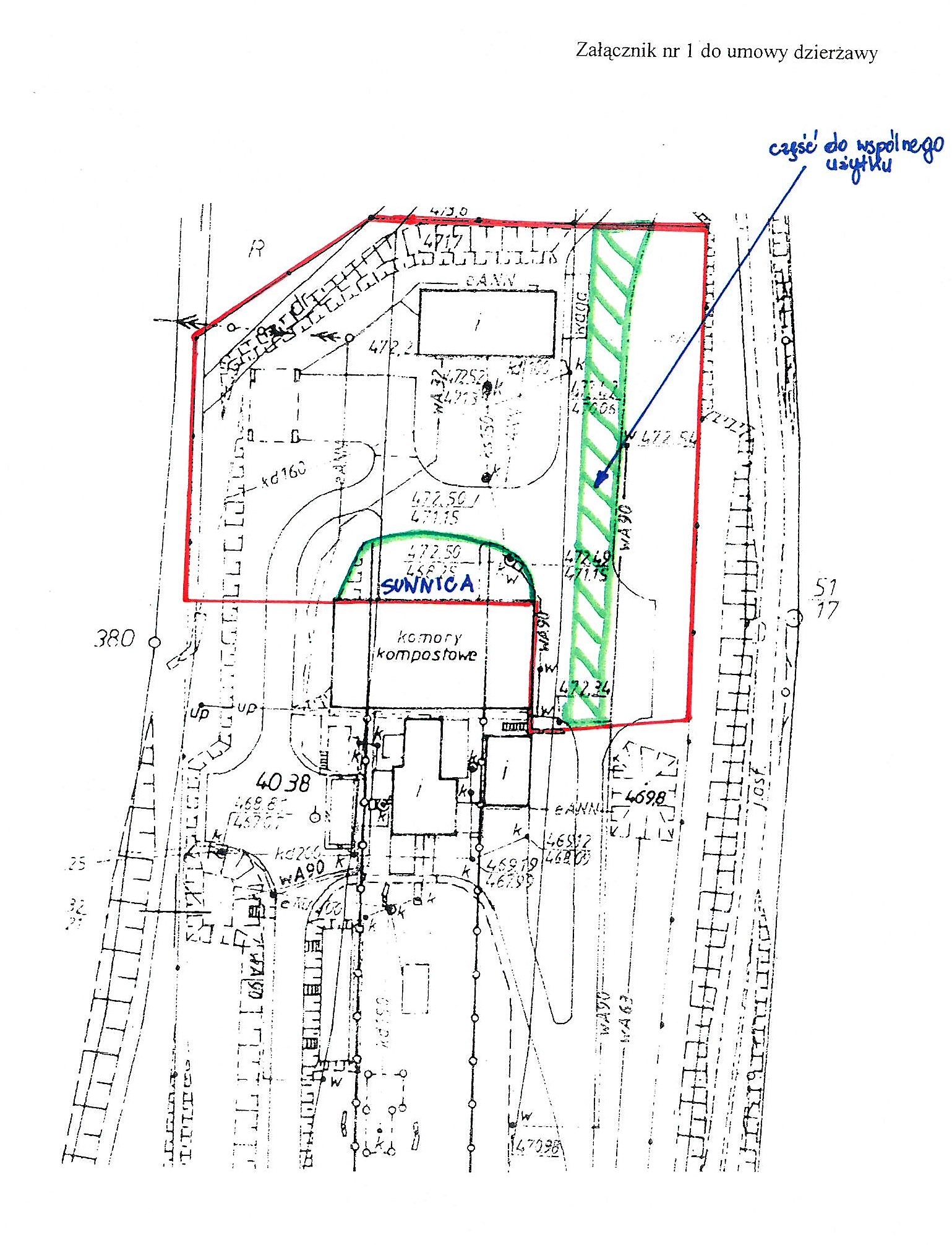 Załącznik nr 2 do OPZ - Wzór protokołu odbioru przeterminowanych leków i termometrów z  aptekLądek-Zdrój, dnia .....................................................................      				.........................................                /Nazwa lub pieczęć apteki/					/ Nazwa lub pieczęć odbiorcy/Protokół odbioru przeterminowanych leków i termometrów z aptekDnia ...........................odebrano przeterminowane leki i termometry w ilości ............. kg.Podpisy:Przedstawiciel apteki			  ........................................................ /imię, nazwisko, podpis/Przedstawiciel odbiorcy			............................................................./imię, nazwisko, podpis/Lądek-Zdrój, dnia .....................................................................      				.........................................                /Nazwa lub pieczęć apteki/					/ Nazwa lub pieczęć odbiorcy/Protokół odbioru przeterminowanych leków i termometrów z aptekDnia ...........................odebrano przeterminowane leki i termometry w ilości ............. kg.Podpisy:1.  Przedstawiciel apteki			  ........................................................ /imię, nazwisko, podpis/2.	Przedstawiciel odbiorcy			............................................................./imię, nazwisko, podpis/Załącznik nr 3 do OPZ - Wzór protokołu odbioru bateriiLądek-Zdrój, dnia .....................................................................      				.........................................                /Nazwa punktu odbioru baterii/					/ Nazwa lub pieczęć odbiorcy/ Protokół odbioru bateriiDnia ...........................odebrano baterie w ilości ............. kg.Podpisy:Przedstawiciel przekazującego		  ........................................................ /imię, nazwisko, podpis/Przedstawiciel odbiorcy			............................................................./imię, nazwisko, podpis/Lądek-Zdrój, dnia .....................................................................      				.........................................                / Nazwa punktu odbioru baterii /					/ Nazwa lub pieczęć odbiorcy/Protokół odbioru bateriiDnia ...........................odebrano baterie w ilości ............. kg.Podpisy:1.  Przedstawiciel przekazującego 		  ........................................................ /imię, nazwisko, podpis/2.	Przedstawiciel odbiorcy			............................................................./imię, nazwisko, podpisZałącznik nr 4 do OPZ - Wzór raportu miesięcznegoPrzedłożone przez:						......................................................./data złożenia sprawozdania/............................................................../Nazwa i adres przedsiębiorcy/								Urząd Miasta i Gminy Lądek-Zdrój								ul. Rynek 31,								57-540 Lądek-ZdrójRAPORT MIESIĘCZNYRozliczenie za miesiąc ………………..Świadczenie usług odbioru i zagospodarowania odpadów komunalnych, powstających na terenie nieruchomości zamieszkałych i niezamieszkałych, na terenie Gminy Lądek-Zdrój w sposób zapewniający osiągnięcie odpowiednich poziomów recyklingu, przygotowania do ponownego użycia i odzysku innymi metodami oraz ograniczenie masy odpadów ulegających biodegradacji przekazywanych do składowania.Tabela nr 1Tabela nr 2. Prowadzenie punktu selektywnej zbiórki odpadów komunalnych (PSZOK)Dane osoby sporządzającej sprawozdanie:....................................	.......................................	........................................	Imię i nazwisko 			telefon				adres e-mail........................................................./Podpis i pieczątka przedsiębiorcy/Załączniki:Potwierdzone za zgodność z oryginałem kopie kart przekazania odpadów – w ilości .................. szt.;Inne dokumenty tj. ........................................................................................................................................................................................................................................................................................................................................rokobszar wiejskimiastoogółem201327305969869920142689587285612015268557678452201626985627832520172727556682932018271755118228201927135408812120202654546681202021 26535111776420222630500576352023251848577375Rodzaj przyjętych odpadów.Kod przyjętych odpadów.Ilość przyjętych odpadów [Mg]Opakowania z papieru i tektury15 01 019,845Opakowania z tworzyw sztucznych15 01 0256,587Opakowania ze szkła15 01 0757,7Leki inne ni z wymienione w 20 01 3320 01 320,04Baterie i akumulatory inne niż wymienione w 20 01 3320 01 340,18Odpady ulegające biodegradacji20 02 0133,70Odpady wielkogabarytowe20 03 07156,700Razemilość3180,316 MgRazemilość2843,12MgRodzaj przyjętych odpadów.Kod przyjętych odpadów.Ilość przyjętych odpadów [Mg]Opakowania ze szkła.15 01 070,208Opakowania z papieru i tektury15 01 010,575Opakowania z tworzyw sztucznych15 01 020,080Zużyte opony.16 01 030,647Odpady betonu oraz gruz betonowy z rozbiórek i remontów17 01 010,810Gruz ceglany17 01 020,735Zmieszane odpady z betonu, gruzu ceglanego, odpadowych materiałów ceramicznych i elementów wyposażenia inne niż wymienione w 17 01 0617 01 0714,660Odpady ulegające biodegradacji20 01 010,355Zużyte urządzenia elektryczne i elektroniczne inne niż wymienione w 200121, 200123 i 20 01 35 20 01 361,575Baterie i akumulatory inne niż wymienione w 20 01 3320 01 340,350 Odpady wielkogabarytowe.20 03 0713,445Razem-33,44Rodzaj przyjętych odpadów.Kod przyjętych odpadów.Ilość przyjętych odpadów [Mg]Opakowania z papieru i tektury15 01 0132,575Opakowania z tworzyw sztucznych15 01 0265,08Opakowania ze szkła15 01 0785,3Leki inne niż wymienione w 20 01 3320 01 320Baterie i akumulatory inne niż wymienione w 20 01 3320 01 340Odpady ulegające biodegradacji20 02 0195,58Odpady wielkogabarytowe20 03 07137,56Razemilość3134,505 MgRazemilość2703,190 MgRodzaj przyjętych odpadów.Kod przyjętych odpadów.Ilość przyjętych odpadów [Mg]Opakowania ze szkła.15 01 072,632Opakowania z papieru i tektury15 01 010,955Opakowania z tworzyw sztucznych15 01 020,540Zużyte opony.16 01 033,420Odpady betonu oraz gruz betonowy z rozbiórek i remontów17 01 012,395Gruz ceglany17 01 0211,060Zmieszane odpady z betonu, gruzu ceglanego, odpadowych materiałów ceramicznych i elementów wyposażenia inne niż wymienione w 17 01 0617 01 0755,000Odpady ulegające biodegradacji20 01 017,105Zużyte urządzenia elektryczne i elektroniczne inne niż wymienione w 200121, 200123 i 20 01 35 20 01 365,840Baterie i akumulatory inne niż wymienione w 20 01 3320 01 340 Odpady wielkogabarytowe.20 03 0732,525Razem-121,472Rodzaj przyjętych odpadów.Kod przyjętych odpadów.Ilość przyjętych odpadów [Mg]Opakowania z papieru i tektury15 01 0160,5000Opakowania z tworzyw sztucznych20 01 39106,0800Opakowania ze szkła15 01 0720,4200Szkło20 01 02104,3800Leki inne niż wymienione w 20 01 3320 01 320Baterie i akumulatory inne niż wymienione w 20 01 3320 01 340Odpady ulegające biodegradacji20 02 01254,8000Odpady wielkogabarytowe20 03 07222,8600Zużyte opony16 01 033,6400Zużyte urządzenia elektryczne20 01 361,78Odpady zmieszane20 03 012179,1700Razemilość2975,2300 MgRazemilość2179,1700 MgRodzaj przyjętych odpadów.Kod przyjętych odpadów.Ilość przyjętych odpadów [Mg]Opakowania ze szkła.15 01 071,5000Opakowania z papieru i tektury15 01 012,8200Opakowania z tworzyw sztucznych15 01 020Zużyte opony.16 01 034,0000Zmieszane odpady z betonu, gruzu - 17 01 0717 01 0649,2600Zużyte urządzenia elektryczne i elektroniczne inne niż wymienione w 200121, 200123 i 20 01 35 20 01 364,4600Baterie i akumulatory inne niż wymienione w 20 01 3320 01 340 Odpady wielkogabarytowe.20 03 0738,2200Odpady ulegające biodegradacji20 02 015,6200Razem-105,8800Rodzaj przyjętych odpadów.Kod przyjętych odpadów.Ilość przyjętych odpadów [Mg]Opakowania z papieru i tektury15 01 0158,0850Tworzyw sztuczne20 01 3927,6200Opakowania ze szkła15 01 07100,5000Opakowania z tworzyw sztucznych15 01 024,8400Szkło20 01 0228,8600Leki inne niż wymienione w 20 01 3320 01 320,06Baterie i akumulatory inne niż wymienione w 20 01 3320 01 340Odpady ulegające biodegradacji20 02 01222,5300Odpady wielkogabarytowe20 03 07237,1000Zużyte opony16 01 030Zużyte urządzenia elektryczne20 01 360,76Odpady zmieszane20 03 012206,6800Razemilość2887,0350 MgRazemilość2206,6800 MgRodzaj przyjętych odpadów.Kod przyjętych odpadów.Ilość przyjętych odpadów [Mg]Opakowania ze szkła.15 01 070,6800Opakowania z papieru i tektury15 01 011,0000Opakowania z tworzyw sztucznych15 01 020,4800Zużyte opony.16 01 031,2600Zmieszane odpady z betonu, gruzu - 17 01 0717 01 0751,1400Zużyte urządzenia elektryczne i elektroniczne inne niż wymienione w 200121, 200123 i 20 01 35 20 01 361,4500Baterie i akumulatory inne niż wymienione w 20 01 3320 01 340 Odpady wielkogabarytowe.20 03 0713,7600Odpady ulegające biodegradacji20 02 010Razem-69,7700Rodzaj przyjętych odpadów.Kod przyjętych odpadów.Ilość przyjętych odpadów [Mg]Opakowania z papieru i tektury15 01 0160,5800Opakowania ze szkła15 01 07120,6000Zmieszane odpady opakowaniowe15 01 06151,3000Leki inne niż wymienione w 20 01 3320 01 320,1198Odpady ulegające biodegradacji20 02 01242,5400Odpady wielkogabarytowe20 03 07212,5400Zużyte opony16 01 0314,3600Zużyte urządzenia elektryczne20 01 360,9400Odpady zmieszane20 03 012346,9600Razemilość3150,4798 MgRazemilość2138,3800 MgRodzaj przyjętych odpadów.Kod przyjętych odpadów.Ilość przyjętych odpadów [Mg]Zmieszane odpady z budowy, remontów i demontażu17 09 040Odpady ulegające biodegradacji 20 02 013,7Odpady betonu oraz gruz betonowy z rozbiórek i remontów 17 01 014,2600Odpady wielogabarytowe 20 03 0726,8000Zużyte opony 16 01 031,32Zużyte urządzenia elektryczne i elektroniczne 20 01 360,36Zmieszane odpady opakowaniowe 15 01 060 Opakowania po substancjach niebezpiecznych lub nimi zanieczyszczone 15 01 10*0Farby, tusze, farby drukarskie20 01 27*0,1600Opakowania z papieru i tektury 15 01 011,46Zmieszane odpady z betonu, gruzu ceglanego 17 01 0711,8000Opakowania ze szkła 15 01 070Razem-33,80KodRodzaje odpadówIlości przyjmowane na PSZOK15 01 01Opakowania z papieru i tekturyKażda ilość15 01 04Opakowania z metaliKażda ilość15 01 02Opakowania z tworzyw sztucznychKażda ilość15 01 07Opakowania ze szkłaKażda ilość15 01 05Opakowania wielomateriałoweKażda ilość15 01 09Opakowania z tekstyliówKażda ilość16 01 03Zużyte oponyDo 5 szt./mies./mieszkańca17Odpady z budowy, remontów i demontażu obiektów budowlanychDo 1 Mg /miesiąc/gospodarstwo domoweŁącznie dla wszystkich odpadów z grupy 1717 01 01Odpady betonu oraz gruz betonowy z rozbiórek i remontówDo 1 Mg /miesiąc/gospodarstwo domoweŁącznie dla wszystkich odpadów z grupy 1717 01 02Gruz ceglanyDo 1 Mg /miesiąc/gospodarstwo domoweŁącznie dla wszystkich odpadów z grupy 1717 01 03Odpady innych materiałów ceramicznych i elementów wyposażeniaDo 1 Mg /miesiąc/gospodarstwo domoweŁącznie dla wszystkich odpadów z grupy 1717 01 07Zmieszane odpady z betonu, gruzu ceglanego, odpadowych materiałów ceramicznych i elementów wyposażenia inne niż wymienione w 17 01 06Do 1 Mg /miesiąc/gospodarstwo domoweŁącznie dla wszystkich odpadów z grupy 1717 01 80Usunięte tynki, tapety, okleiny itpDo 1 Mg /miesiąc/gospodarstwo domoweŁącznie dla wszystkich odpadów z grupy 1717 01 82Inne niewymienione odpadyDo 1 Mg /miesiąc/gospodarstwo domoweŁącznie dla wszystkich odpadów z grupy 1717 02Odpady drewna, szkła i tworzyw sztucznychDo 1 Mg /miesiąc/gospodarstwo domoweŁącznie dla wszystkich odpadów z grupy 1717 02 01DrewnoDo 1 Mg /miesiąc/gospodarstwo domoweŁącznie dla wszystkich odpadów z grupy 1717 02 02SzkłoDo 1 Mg /miesiąc/gospodarstwo domoweŁącznie dla wszystkich odpadów z grupy 1717 02 03Tworzywa sztuczneDo 1 Mg /miesiąc/gospodarstwo domoweŁącznie dla wszystkich odpadów z grupy 1717 03 80Odpadowa papaDo 1 Mg /miesiąc/gospodarstwo domoweŁącznie dla wszystkich odpadów z grupy 1717 06 04Materiały izolacyjne inne niż wymienione w 17 06 01 i 17 06 03 (styropian do ocieplania budynków)Do 1 Mg /miesiąc/gospodarstwo domoweŁącznie dla wszystkich odpadów z grupy 1717 08 01*Materiały konstrukcyjne zawierające gips zanieczyszczone substancjami niebezpiecznymiDo 1 Mg /miesiąc/gospodarstwo domoweŁącznie dla wszystkich odpadów z grupy 1717 08 02Materiały konstrukcyjne zawierające gips zanieczyszczone substancjami niebezpiecznymiDo 1 Mg /miesiąc/gospodarstwo domoweŁącznie dla wszystkich odpadów z grupy 1717 09 02*Odpady z budowy, remontów i demontażu zawierające PCB (np. substancje i przedmioty zawierające PCB: szczeliwa, wykładziny podłogowe zawierające żywice, szczelne zespoły okienne, kondensatory)Do 1 Mg /miesiąc/gospodarstwo domoweŁącznie dla wszystkich odpadów z grupy 1717 09 03*Inne odpady z budowy, remontów i demontażu (w tym odpady zmieszane) zawierające substancje niebezpieczneDo 1 Mg /miesiąc/gospodarstwo domoweŁącznie dla wszystkich odpadów z grupy 1717 09 04Zmieszane odpady z budowy, remontów i demontażu inne niż wymienione w 17 09 01, 17 09 02 i 17 09 03Do 1 Mg /miesiąc/gospodarstwo domoweŁącznie dla wszystkich odpadów z grupy 1720 01 31Leki cytotoksyczne i cytostatyczneKażda ilość20 01 32Leki inne niż wymienione w 20 01 31Każda ilość20 01 01Papier i tekturaKażda ilość20 01 10OdzieżKażda ilość20 01 11TekstyliaKażda ilość20 01 33*20 01 34Zużyte baterie i akumulatoryKażda ilość20 02 01Odpady ulegające biodegradacji (odpady zielone)0,1 Mg/miesiąc/mieszkańca20 03 07Odpady wielkogabarytowe0,2 Mg/miesiąc/mieszkańca20 01 21*Lampy fluorescencyjne i inne zawierające rtęćKażda ilość20 01 23*Urządzeni zawierające freonyKażda ilość20 01 35*Zużyte urządzenia elektryczne i elektroniczne inne  niż wymienione w  20 01 21 i 20 01 23Każda ilość20 01 36Zużyte urządzenia elektryczne i elektroniczne inne  niż wymienione w  20 01 21 i 20 01 23 i 20 01 35Każda ilość20 01 27*Farby tłuszcze, farby drukarskie, kleje, lepiszcze i żywice zawierające substancje niebezpieczne.Każda ilość20 01 28Farby tłuszcze, farby drukarskie, kleje, lepiszcze i żywice inne niż wymienione w 20 01 27Każda ilość20 01 30Detergenty inne niż wymienione w 20 01 29Każda ilość15 01 10Opakowania zawierające pozostałości substancji niebezpiecznych lub nimi zanieczyszczoneKażda ilość-Odpady niekwalifikujące się do odpadów medycznych powstałych w gospodarstwie domowym w wyniku przyjmowania produktów leczniczych w formie iniekcji i prowadzenia monitoringu poziomu substancji we krwi, w szczególności igieł i strzykawek.Każda ilośćlpRodzaj odpaduKod odpaduIlość odebranych/zebranych odpadówIlość odpadów przekazanych do odzysku/unieszkodliwieniaRodzaj procesu odzysku/unieszkodliwieniaMiejsce odzysku lub unieszkodliwienia odpadów123456…lpRodzaj przyjętego odpadu iKod przyjętego odpadu iIlość przyjętych odpadówIlość odpadówprzekazanych doodzysku/unieszkodliwieniRodzaj procesu odzysku/unieszkodliwienia iiMiejsce odzysku lub unieszkodliwienia odpadów12..